„Alt trifft Jung“Lebensältere Strafgefangene der Justizvollzugsanstalt Detmold treffen auf Strafgefangene aus dem Jugendvollzug und tauschen sich aus.Durch diese Maßnahmen soll den jugendlichen Gefangenen klargemacht werden, sich selbstkritisch und reflektierend mit ihrem bisherigen Leben auseinanderzusetzen.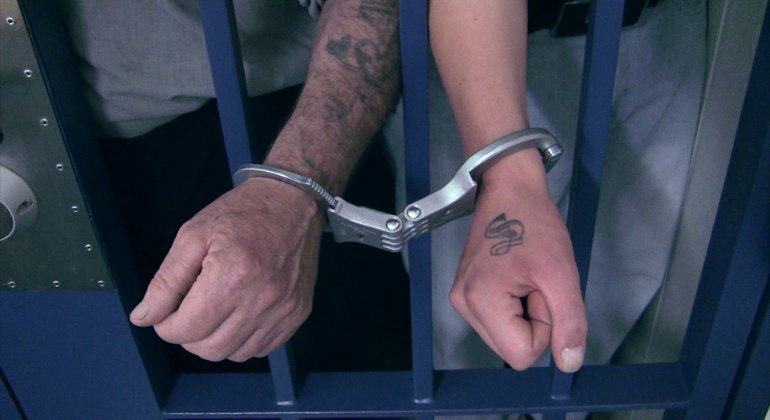 